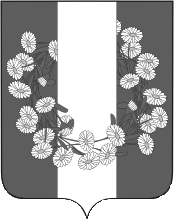 АДМИНИСТРАЦИЯ  БУРАКОВСКОГО СЕЛЬСКОГО ПОСЕЛЕНИЯ КОРЕНОВСКОГО РАЙОНАРАСПОРЯЖЕНИЕ28.12.2018 года						                                              № 83-рх. БураковскийО внесении изменений в распоряжение администрации Бураковского сельского поселения Кореновского района № 90-р от 26.12.2017 года «Об утверждении плана-графика закупок товаров, работ, услуг для обеспечения муниципальных нужд на 2018 год» (с изменениями от 21.02.2018 года № 13-р, 04.04.2018 года № 27-р, 06.08.2018 года № 54-р).В соответствии с Федеральным законом от 05 апреля 2013 года    44-ФЗ «О контрактной системе в сфере закупок товаров, работ, услуг для обеспечения государственных и муниципальных нужд»:        1.Внести изменения в распоряжение № 90-р от 26.12.2017 года  «Об утверждении плана-графика закупок товаров, работ, услуг для обеспечения муниципальных нужд на 2018 год» (с изменениями от 21.02.2018 года № 13-р, 04.04.2018 года № 27-р, 06.08.2018 года № 54-р), изложив приложение к распоряжению в новой редакции.2.В течение трех рабочих дней с даты настоящего распоряжения контрактному управляющему  Э.Е. Малютиной внести соответственные изменения в  план закупок в единой информационной системе (ЕИС).         3.Общему отделу администрации Бураковского сельского поселения Кореновского района (Абрамкина) обнародовать настоящее распоряжение в установленных местах и обеспечить его размещение (опубликование) на официальном сайте администрации Бураковского сельского поселения Кореновского района в информационно-телекоммуникационной сети «Интернет».        4.Контроль за исполнением настоящего распоряжения оставляю за собой.        5.Распоряжение вступает в силу со дня его подписания.Глава  Бураковского сельского поселенияКореновского района                                                                         Л.И.Орлецкая ЛИСТ СОГЛАСОВАНИЯ распоряжения администрации Бураковского сельского поселения Кореновского района от _________________№ ____ «О внесении изменений в распоряжение администрации Бураковского сельского поселения Кореновского района № 90-р от 26.12.2017 года «Об утверждении плана-графика закупок товаров, работ, услуг для обеспечения муниципальных нужд на 2018 год» (с изменениями от 21.02.2018 года № 13-р, 04.04.2018 года № 27-р, 06.08.2018 года № 54-р)Экономист администрацииБураковского сельского поселенияКореновского района                                                                    Э.Е.МалютинаНачальник финансового отдела администрацииБураковского сельского поселенияКореновского района                                                                     И.П. СаньковаНачальник общего отдела администрацииБураковского сельского поселенияКореновского района                                                                     З.П. Абрамкина